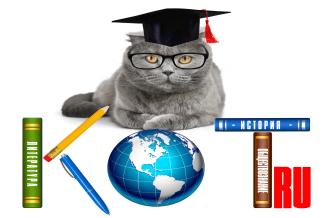 БЛАНК ОТВЕТОВДАННЫЕ УЧАСТНИКА:ОТВЕТЫ:Заполненный БЛАНК ОТВЕТОВ необходимо отправить на электронный адрес: ruskot_ru@mail.ruНазвание олимпиады «Понятие о числе»ФИО участникаУчебное заведение, город ФИО преподавателя-наставникаe-mail преподавателя-наставникаНомер задания12345678